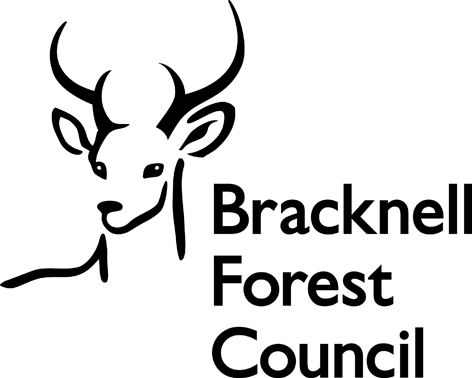 APPLICATION FOR HEADTEACHER APPOINTMENTThis application form must be completed, but additional information and continuation sheets may be attached.  Please make sure you read the accompanying information before you complete this form.Personal DetailsDeclarationEducationSecondary and Further Education Details Higher Education & Teaching QualificationsIf you gained QTS via an employment based route, please give details and the date QTS was awarded.  If you are currently working towards QTS please give the likely date of completion and route being followed (e.g. PGCE, GTP)Employment Current/Last Teaching PostFull Employment History Excluding Current/Last Teaching Post (show most recent first)Please include all positions including those outside of teaching.  Continue on a separate sheet if necessary.  Please record any periods of unemployment giving a reason in the section below.  Please provide a brief explanation for periods not in employment, education or trainingReferencesEqual Opportunities MonitoringThe remaining part of the form will not be seen by those involved in the shortlisting process.Position Applied For:(if secondary please show subject specialism)School/Location:Surname:	Surname:	Title:Forenames:Forenames:Address:Postcode:Postcode:Mobile Tel:Home Tel:Home Tel:Work Tel:Email:Email:Offers of Appointment are subject to satisfactory references, medical clearance and an enhanced Disclosure and Barring Service (DBS) checkThe work for which you are applying involves substantial opportunity for access to children. It is therefore exempt from the Rehabilitation of Offenders Act 1974. You are therefore required to declare any pending prosecutions or convictions you may have, even if they would otherwise be regarded as ‘spent’ under this Act, and any cautions or bind overs. If your application is successful, you will be sent a link to the DBS Application form on which you must make any declarations.  I declare that the information set out in this application form is true in all respects and I understand that false information may render me liable for dismissal if I am appointed.  I am also aware that canvassing of Members of the Council directly or indirectly is strictly prohibited and will disqualify me from the post.In signing this application I declare that I am not on the Children’s Barred List register, I have not been disqualified from work with children and I am not subject to sanctions imposed by a regulatory body i.e. Teacher Regulation Agency.Signed: 						   Date:Date Name of school/college Qualifications including subject & gradeDate Name of college/university(address if outside )Degrees/ Postgraduate Qualifications including subject and classDo you have  Qualified Teacher Status? YES/NOTeacher DfE No:Give details of any other vocational training you have undertaken with datesGive details of any other vocational training you have undertaken with datesYou may be asked to bring your certificates with you to interviewYou may be asked to bring your certificates with you to interviewName of Current/Last School:Name of Current/Last School:Job Title:Local Authority:Dates of Employment:Full Time/Part Time (): taught (if applicable):No. on roll:Duties & Responsibilities:Reason for leaving/considering leaving:Duties & Responsibilities:Reason for leaving/considering leaving:							Unqualified/Main/Upper/ Leadership/Leading Prac Current salary:  		               		(please identify pay scale)							Unqualified/Main/Upper/ Leadership/Leading Prac Current salary:  		               		(please identify pay scale)							Unqualified/Main/Upper/ Leadership/Leading Prac Current salary:  		               		(please identify pay scale)							TLR//Recruitment/ Retention/ UnqualifiedCurrent allowances:	£				(please identify all applicable)							TLR//Recruitment/ Retention/ UnqualifiedCurrent allowances:	£				(please identify all applicable)							TLR//Recruitment/ Retention/ UnqualifiedCurrent allowances:	£				(please identify all applicable)Does this pay spine include  			Inner/Outer/Fringe (please identify whichAllowance 		YES/NO			allowance you receive)			Does this pay spine include  			Inner/Outer/Fringe (please identify whichAllowance 		YES/NO			allowance you receive)			Does this pay spine include  			Inner/Outer/Fringe (please identify whichAllowance 		YES/NO			allowance you receive)			DatesFrom MM/YYYY to MM/YYYYSchool/LA/EmployerJob Title, Main Responsibilities & Reason for LeavingSalary/Scale			continuedFrom MM/YYYY to MM/YYYYSchool/LA/EmployerJob Title, Main Responsibilities & Reason for LeavingSalary/ScaleAbout You And Why You Are Interested In This PositionPlease state why you are interested in this position and give details of skills and experience relevant to this post, taking account of any information you have been sent relating to this job.  Reference can be made to voluntary work and other interests.Please give the names and addresses of TWO people who will provide a reference.  At least one should be from your current/last employer, but references from schools/colleges are also acceptable.  If you give a home address for a referee, please indicate which employer or college/university they represent.  In the interests of safeguarding we would ask for all applicants to give permission for references to be acquired prior to interview.  Also, in relation to work with children, we may seek information about any past disciplinary issues relating to children and/or child protection concerns.   For posts in contact with children/young people or vulnerable adults employment references will not be accepted from relatives or people solely in the capacity of friend.Please give the names and addresses of TWO people who will provide a reference.  At least one should be from your current/last employer, but references from schools/colleges are also acceptable.  If you give a home address for a referee, please indicate which employer or college/university they represent.  In the interests of safeguarding we would ask for all applicants to give permission for references to be acquired prior to interview.  Also, in relation to work with children, we may seek information about any past disciplinary issues relating to children and/or child protection concerns.   For posts in contact with children/young people or vulnerable adults employment references will not be accepted from relatives or people solely in the capacity of friend.1.Name:							Address:Tel No:Email:Position Held:May we contact prior to interview?  YES/NO2.Name:Address:Tel No:Email:Position Held:May we contact prior to interview?  YES/NOPlease provide a Local Authority Reference also:Name:	 						    Position:Local Authority:    Email address:Please provide a Local Authority Reference also:Name:	 						    Position:Local Authority:    Email address:Further InformationFurther InformationHave you taken ill health retirement from teaching?  			 YES/NODate if applicable ______________________________Have you taken ill health retirement from teaching?  			 YES/NODate if applicable ______________________________The Equality Act 2010 states that “a person has a disability for the purposes of this Act if they have a physical or mental impairment which has a substantial and long-term adverse effect on their ability to carry out normal day-to-day activities.”  Those with cancer, HIV or MS are covered from the date of diagnosis.As a disability symbol user the Council will interview all applicants with a disability who meet the minimum criteria.  Please indicate if you are disabled.  				YES/NOThe Equality Act 2010 states that “a person has a disability for the purposes of this Act if they have a physical or mental impairment which has a substantial and long-term adverse effect on their ability to carry out normal day-to-day activities.”  Those with cancer, HIV or MS are covered from the date of diagnosis.As a disability symbol user the Council will interview all applicants with a disability who meet the minimum criteria.  Please indicate if you are disabled.  				YES/NOAre you related to any employee of  Council, any elected member of the council or any school governor?   							YES/NOIf YES please give details.Are you related to any employee of  Council, any elected member of the council or any school governor?   							YES/NOIf YES please give details.  COUNCIL IS UNDER A DUTY TO PROTECT THE PUBLIC FUNDS IT ADMINISTERS,  TO THIS END  USE THE INFORMATION YOU HAVE PROVIDED ON THIS  FOR THE PREVENTION  DETECTION OF FRAUD.  IT  ALSO SHARE THIS INFORMATION WITH OTHER BODIES RESPONSIBLE FOR AUDITING  ADMINISTERING FUNDS FOR THESE PURPOSES. FOR FURTHER INFORMATION  WWW.BRACKNELL-FOREST.GOV.UK/NFI OR CONTACT INTERNAL AUDIT ON 01344 352322.Surname:Title:Forename(s):Forename(s):Date of Birth:Date of Birth:Position Applied for: School/Location:To help us monitor the effectiveness of our advertising, please tell us about where you first saw this job advertised.	If website, please state which website:	If press, please state which publication:To help us monitor the effectiveness of our advertising, please tell us about where you first saw this job advertised.	If website, please state which website:	If press, please state which publication:To help us ensure that our equal opportunities policy is fully and fairly implemented (and for no other reason) please complete this section of the monitoring form:To help us ensure that our equal opportunities policy is fully and fairly implemented (and for no other reason) please complete this section of the monitoring form:To help us ensure that our equal opportunities policy is fully and fairly implemented (and for no other reason) please complete this section of the monitoring form:To help us ensure that our equal opportunities policy is fully and fairly implemented (and for no other reason) please complete this section of the monitoring form:To help us ensure that our equal opportunities policy is fully and fairly implemented (and for no other reason) please complete this section of the monitoring form:To help us ensure that our equal opportunities policy is fully and fairly implemented (and for no other reason) please complete this section of the monitoring form:To help us ensure that our equal opportunities policy is fully and fairly implemented (and for no other reason) please complete this section of the monitoring form:To help us ensure that our equal opportunities policy is fully and fairly implemented (and for no other reason) please complete this section of the monitoring form:To help us ensure that our equal opportunities policy is fully and fairly implemented (and for no other reason) please complete this section of the monitoring form:To help us ensure that our equal opportunities policy is fully and fairly implemented (and for no other reason) please complete this section of the monitoring form:To help us ensure that our equal opportunities policy is fully and fairly implemented (and for no other reason) please complete this section of the monitoring form:To help us ensure that our equal opportunities policy is fully and fairly implemented (and for no other reason) please complete this section of the monitoring form:To help us ensure that our equal opportunities policy is fully and fairly implemented (and for no other reason) please complete this section of the monitoring form:To help us ensure that our equal opportunities policy is fully and fairly implemented (and for no other reason) please complete this section of the monitoring form:To help us ensure that our equal opportunities policy is fully and fairly implemented (and for no other reason) please complete this section of the monitoring form:To help us ensure that our equal opportunities policy is fully and fairly implemented (and for no other reason) please complete this section of the monitoring form:To help us ensure that our equal opportunities policy is fully and fairly implemented (and for no other reason) please complete this section of the monitoring form:To help us ensure that our equal opportunities policy is fully and fairly implemented (and for no other reason) please complete this section of the monitoring form:Please tick as appropriate:Please tick as appropriate:Please tick as appropriate:Please tick as appropriate:Please tick as appropriate:Female:Female:Female:Female:Female:Male:Male:Male:Male:Male:Which of the following groups do you belong to?Which of the following groups do you belong to?Which of the following groups do you belong to?Which of the following groups do you belong to?Which of the following groups do you belong to?Which of the following groups do you belong to?Which of the following groups do you belong to?Which of the following groups do you belong to?Which of the following groups do you belong to?Which of the following groups do you belong to?Which of the following groups do you belong to?Which of the following groups do you belong to?Which of the following groups do you belong to?Which of the following groups do you belong to?Which of the following groups do you belong to?Which of the following groups do you belong to?Which of the following groups do you belong to?Which of the following groups do you belong to?ASIAN OR ASIAN BRITISHASIAN OR ASIAN BRITISHBLACK OR BLACK BRITISHBLACK OR BLACK BRITISHBLACK OR BLACK BRITISHBLACK OR BLACK BRITISHBLACK OR BLACK BRITISHBLACK OR BLACK BRITISHCHINESE OR OTHER ETHNIC GROUPCHINESE OR OTHER ETHNIC GROUPCHINESE OR OTHER ETHNIC GROUPMIXEDMIXEDMIXEDMIXEDWHITEWHITEWHITEIndianChineseChineseWhite & Black White & Black White & Black BritishPakistaniAfricanAfricanAfricanAfricanOtherOtherWhite & Black AfricanWhite & Black AfricanWhite & Black AfricanIrishBangladeshiOtherOtherOtherOtherWhite & AsianWhite & AsianWhite & AsianOtherOtherOtherOtherOtherWhich of the following best represents your religion/belief?Which of the following best represents your religion/belief?Which of the following best represents your religion/belief?Which of the following best represents your religion/belief?Which of the following best represents your religion/belief?Which of the following best represents your religion/belief?Which of the following best represents your religion/belief?Which of the following best represents your religion/belief?Which of the following best represents your religion/belief?Which of the following best represents your religion/belief?Which of the following best represents your religion/belief?Which of the following best represents your religion/belief?Which of the following best represents your religion/belief?Which of the following best represents your religion/belief?Which of the following best represents your religion/belief?Which of the following best represents your religion/belief?Which of the following best represents your religion/belief?Which of the following best represents your religion/belief?ChristianChristianChristianMuslimMuslimMuslimMuslimMuslimMuslimMuslimMuslimBuddhistBuddhistBuddhistSikhSikhSikhSikhSikhSikhSikhSikhHinduHinduHinduOther religion/beliefOther religion/beliefOther religion/beliefOther religion/beliefOther religion/beliefOther religion/beliefOther religion/beliefOther religion/beliefJewishJewishJewishNo religion/beliefNo religion/beliefNo religion/beliefNo religion/beliefNo religion/beliefNo religion/beliefNo religion/beliefNo religion/beliefAre you disabled (as defined by the Disability Discrimination Act 1995)? 	YES/NOIf yes, please give details:Are you disabled (as defined by the Disability Discrimination Act 1995)? 	YES/NOIf yes, please give details:Are you disabled (as defined by the Disability Discrimination Act 1995)? 	YES/NOIf yes, please give details:Are you disabled (as defined by the Disability Discrimination Act 1995)? 	YES/NOIf yes, please give details:Are you disabled (as defined by the Disability Discrimination Act 1995)? 	YES/NOIf yes, please give details:Are you disabled (as defined by the Disability Discrimination Act 1995)? 	YES/NOIf yes, please give details:Are you disabled (as defined by the Disability Discrimination Act 1995)? 	YES/NOIf yes, please give details:Are you disabled (as defined by the Disability Discrimination Act 1995)? 	YES/NOIf yes, please give details:Are you disabled (as defined by the Disability Discrimination Act 1995)? 	YES/NOIf yes, please give details:Are you disabled (as defined by the Disability Discrimination Act 1995)? 	YES/NOIf yes, please give details:Are you disabled (as defined by the Disability Discrimination Act 1995)? 	YES/NOIf yes, please give details:Are you disabled (as defined by the Disability Discrimination Act 1995)? 	YES/NOIf yes, please give details:Are you disabled (as defined by the Disability Discrimination Act 1995)? 	YES/NOIf yes, please give details:Are you disabled (as defined by the Disability Discrimination Act 1995)? 	YES/NOIf yes, please give details:Are you disabled (as defined by the Disability Discrimination Act 1995)? 	YES/NOIf yes, please give details:Are you disabled (as defined by the Disability Discrimination Act 1995)? 	YES/NOIf yes, please give details:Are you disabled (as defined by the Disability Discrimination Act 1995)? 	YES/NOIf yes, please give details:Are you disabled (as defined by the Disability Discrimination Act 1995)? 	YES/NOIf yes, please give details:Continuation Sheet